РЕГІОНАЛІЗАЦІЯ В УГОРСЬКІЙ РЕСПУБЛІЦІ в 2000-2010 роках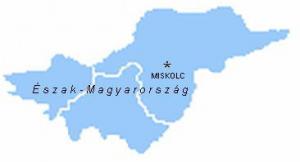 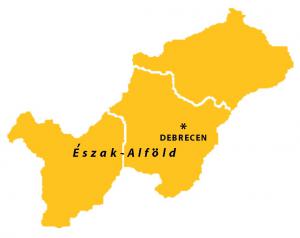 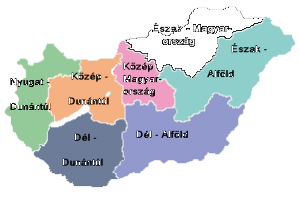 